                                    艉滚筒业绩表 stern rollerAchievement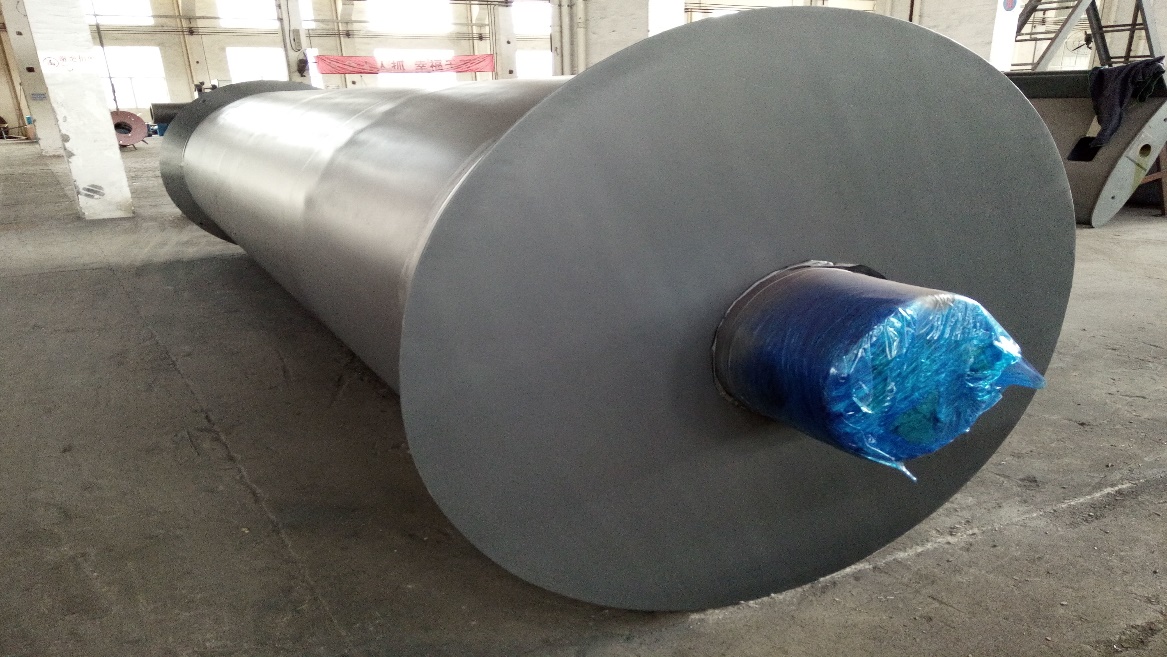 无锡市东舟船舶设备股份有限公司WUXI DONGZHOU MARINE EQUIPMENT CO.,LTD.NoSHIPYARD船厂PROJECT项目CLASS船级社PRODUCT产品Qty(set/ship)  数量REMARK备注1Guangxin Shipbuilding & Heavy Industry Co., Ltd..广机海事重工股份有限公司8000HP AHTS8000HP破冰型三用工作船CCSstern roller艉滚筒42Shanghai Zhenhua Heavy Industries Co.,Ltd上海振华重工（集团）股份有限公司6500HP AHTS6500HP油田守护供应船CCSstern roller艉滚筒63PaxOcean Engineering Zhuhai Co.，Ltd珠海太平洋粤新海洋工程有限公司64m AHTXABSstern roller艉滚筒64Guangdong Jiangmen Hongda Shipyard广东江门鸿达59mAHTSABSstern roller艉滚筒95PT ASL Shipyard印尼ASL59m AHTSABSstern roller艉滚筒56Jiangsu Dajing Shipyard江苏大津重工有限公司8000HP AHTSCCSstern roller艉滚筒27Hudong-Zhonghua Shipbuilding (Group) Co., Ltd沪东中华造船集团有限公司3000T fishery administration vessel3000T渔业资源调查船ZYstern roller艉滚筒68Jiangnan Shipyard江南造船（集团）有限责任公司Polar scientific survey ship极地科学考察破冰船CCSstern roller艉滚筒39Jiangsu Dajing Shipyard江苏大津重工有限公司Multi-Purpose Icebreaking TugRMRSstern roller艉滚筒1合计42套